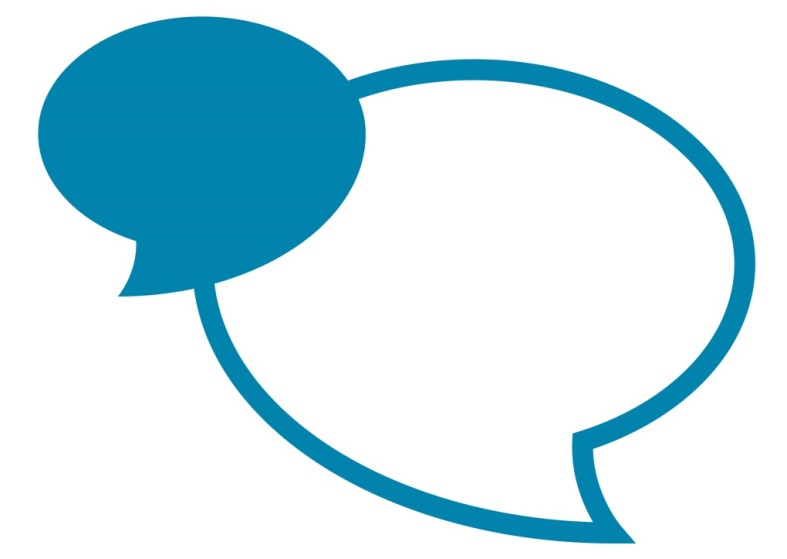 Post SpecificationTo be read in conjunction with the job family role profileDateFebruary 2021Post TitleSupport Worker (Overnight Service)Job Family Role ProfilePCD4Final GradeGrade 6 (70 JWC’S)Service Area descriptionService Area descriptionService Area descriptionThe night service is part of a wider team which supports people to live at home.  The night service is part of a wider team which supports people to live at home.  The night service is part of a wider team which supports people to live at home.  Purpose of this post Purpose of this post Purpose of this post The aim of the role is to support people to remain within their own homes; this will involve providing support which enables people to maintain their independence.  All support will be given to people in a way which maintains their dignity and empowers them to make choices about how they receive the support required.The aim of the role is to support people to remain within their own homes; this will involve providing support which enables people to maintain their independence.  All support will be given to people in a way which maintains their dignity and empowers them to make choices about how they receive the support required.The aim of the role is to support people to remain within their own homes; this will involve providing support which enables people to maintain their independence.  All support will be given to people in a way which maintains their dignity and empowers them to make choices about how they receive the support required.Key job specific accountabilitiesKey job specific accountabilitiesKey job specific accountabilitiesTo work as part of the night service team providing support to individuals with dignity and respect as set out in the support plan.This could include support with personal care, nutrition and hydration, medication and manual handling.To accurately record details about support provided on a daily basis and to pass on any relevant information as and when required.To escalate and seek appropriate support from other professionals such as GP’s, supervisors or emergency services as and when the situation demands, this could include periods of ill health or concerns about safeguarding.To travel within a division providing support as scheduled.To attend all relevant training, supervisions and team meetings to enable you to undertake the job role and to ensure that quality assurance processes are adhered to.To work as part of the night service team providing support to individuals with dignity and respect as set out in the support plan.This could include support with personal care, nutrition and hydration, medication and manual handling.To accurately record details about support provided on a daily basis and to pass on any relevant information as and when required.To escalate and seek appropriate support from other professionals such as GP’s, supervisors or emergency services as and when the situation demands, this could include periods of ill health or concerns about safeguarding.To travel within a division providing support as scheduled.To attend all relevant training, supervisions and team meetings to enable you to undertake the job role and to ensure that quality assurance processes are adhered to.To work as part of the night service team providing support to individuals with dignity and respect as set out in the support plan.This could include support with personal care, nutrition and hydration, medication and manual handling.To accurately record details about support provided on a daily basis and to pass on any relevant information as and when required.To escalate and seek appropriate support from other professionals such as GP’s, supervisors or emergency services as and when the situation demands, this could include periods of ill health or concerns about safeguarding.To travel within a division providing support as scheduled.To attend all relevant training, supervisions and team meetings to enable you to undertake the job role and to ensure that quality assurance processes are adhered to.Please note annual targets will be discussed during the appraisal processPlease note annual targets will be discussed during the appraisal processPlease note annual targets will be discussed during the appraisal processKey facts and figures of the postKey facts and figures of the postKey facts and figures of the postBudget ResponsibilitiesBudget ResponsibilitiesNoneStaff Management ResponsibilitiesStaff Management ResponsibilitiesNoneOtherOtherEssential Criteria - Qualifications, knowledge, experience and expertiseEssential Criteria - Qualifications, knowledge, experience and expertiseEssential Criteria - Qualifications, knowledge, experience and expertiseQCF Level 3 or an ability to work towards this following appointmentExperience of providing support in an empowering way to promote independence Good verbal and written communication skillsAbility to provide support in a non-discriminatory way, treating people with dignity and respect at all timesAbility to work with colleagues in a way which shares and promotes best practice at all timesKnowledge of CQC and the regulatory roleQCF Level 3 or an ability to work towards this following appointmentExperience of providing support in an empowering way to promote independence Good verbal and written communication skillsAbility to provide support in a non-discriminatory way, treating people with dignity and respect at all timesAbility to work with colleagues in a way which shares and promotes best practice at all timesKnowledge of CQC and the regulatory roleQCF Level 3 or an ability to work towards this following appointmentExperience of providing support in an empowering way to promote independence Good verbal and written communication skillsAbility to provide support in a non-discriminatory way, treating people with dignity and respect at all timesAbility to work with colleagues in a way which shares and promotes best practice at all timesKnowledge of CQC and the regulatory roleDisclosure and Barring Service – DBS ChecksDisclosure and Barring Service – DBS ChecksDisclosure and Barring Service – DBS ChecksThis post does not require a DBS check.The level of check required is: DBS Enhanced – AdultsThis post does not require a DBS check.The level of check required is: DBS Enhanced – AdultsThis post does not require a DBS check.The level of check required is: DBS Enhanced – AdultsJob working circumstancesJob working circumstancesJob working circumstancesEmotional DemandsIn line with service delivery in dealing with service users on the frontlineIn line with service delivery in dealing with service users on the frontlinePhysical DemandsSome elements of manual handling Some elements of manual handling Working ConditionsSome exposure to confrontation / challenging behaviourExtensive travel within the division during usual night time working hoursAgile workerSome exposure to confrontation / challenging behaviourExtensive travel within the division during usual night time working hoursAgile workerOther FactorsOther FactorsOther FactorsThere will be a need to respond to service users who will not always be accessible via public transport; therefore there is a requirement to travel independently via a motorised vehicle due to the geographical dispersal of the staff and service users throughout the division.There will be a need to respond to service users who will not always be accessible via public transport; therefore there is a requirement to travel independently via a motorised vehicle due to the geographical dispersal of the staff and service users throughout the division.There will be a need to respond to service users who will not always be accessible via public transport; therefore there is a requirement to travel independently via a motorised vehicle due to the geographical dispersal of the staff and service users throughout the division.